LabVIEW样式检查表10	以下是第十部分。使用以下清单可帮助保持一致的样式和质量。用户可以自定义这些清单以适合应用的要求。LabVIEW VI Analyzer Toolkit提供了以交互方式或编程方式检查VI的风格、效率和LabVIEW编程其他方面的测试FPGA专用清单检查表FPGA主机接口检查表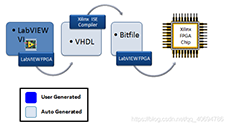    需要说明的是，上述的例程和文档，都是可以下载的，双击即可打开，其中压缩文件是可以采用粘贴复制的方式，拷贝到硬盘上。这不是图片，各位小伙伴看到后尝试一下，这个问题就不用加微信咨询了。有关LabVIEW编程、LabVIEW开发等相关项目问题，可联系我们。北京瀚文网星科技有限责任公司www.bjcyck.com，是一家以LabVIEW（虚拟仪器）为主要技术手段的开发公司。其服务领域包括：汽车、通信、航空、半导体、电子设计生产、过程控制和生物医学等各领域。涵盖了从研发、测试、生产到服务的产品开发所有阶段。公司提供运动控制、电子设计、视觉和射频以及无线等诸多领域的解决方案，技术咨询以及资源整合。所提供服务确保符合北京瀚文网星产品认证和行业标准，更有效地使用北京瀚文网星的全球资源，提供LabVIEW软件开发、维护、破解等服务以及北京瀚文网星产品代理。13691203761王工（手机微信）规划如何使用FPGA资源时，请记住，顶级VI控件和指示器会占用大量资源。如果使用具有错误输出的节点，请包括用于立即处理错误的代码。FPGA中的局部错误处理通常会导致较低的FPGA资源利用率，因为FPGA中的错误簇由33位组成，一位用于状态，32位用于错误代码。通常可以将33位减少到1位。避免写入Case结构内部的硬件输出，尤其是在单周期定时循环内部时。为每个事例显式定义硬件输出，并写入Case结构外部的硬件输出。监控DMA FIFO读取和写入的超时输出并做出相应响应。还要监视目标范围的FIFO的超时输出，除非不关心是否发生超时或确定永远不会发生超时。要处理超时的长度，请锁定输出并通知主机应重新启动FPGA以确保数据完整性，或使用握手协议来处理重新发送的数据。在适当的任何位置使用4-Wire握手，并确保标记电线，例如“输入有效”，“准备输出”，“输出有效”和“准备输入”。在将小数数据类型传递到主机之前，请考虑将其转换为单个数据类型。考虑专门调用复位和运行方法，而不是从开放式FPGA参考函数自动运行VI。这可确保FPGA在执行之前处于已知状态。从DMA读取时，FIFO不会重新分配内存或轮询CPU。请考虑使用Configure方法来设置适当的主机端缓冲区。尽可能避免使用大型FPGA大小的缓冲区来保留块RAM。将DMA读取超时设置为0。读取固定大小的元素数（数据通道数的倍数）。等到缓冲区已满后再读取元素。在创建与FPGA通信的API时，请使用动态引用类型。